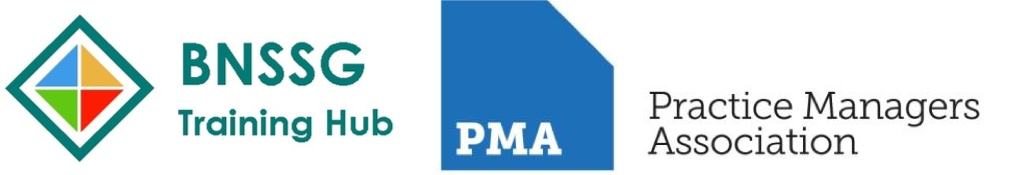 PREPARING FOR GP PARTNERSHIPWednesday 29th September 20212.00pm - 5.00pmOverviewIn this virtual session, we will provide an overview of partnership considerations and how to prepare for GP Partnership. Becoming a GP practice partner can be a daunting transition – and you can be forgiven for thinking that you ‘don’t know what you don’t know’. It’s essential to fully understand the responsibilities and liabilities of becoming a GP Partner. The legalities of partnership agreements can be complex; this includes agreement types, contracts, obligations, and practice finances.The aim for the session is to explore what it means to be a GP Partner, what to consider and how to prepare yourself and understand what development you might need. It’s important also to know the risks and what you need to look for. Here are the key areas the session will focus on:PartnershipsAgreement types and what to be aware of Contracts (GMS & PMS)Company types and what to be aware of and implicationsPartnership clauses around personal issues such parity, maternity/paternity & cooling-off periods etc.What are my rights, obligations, who can support me? (BMA) & what can I negotiate?Practice FinancesWhat good looks like and what to check for in the financials – as opposed to actual pages in the finance pack, what should I look for?Partnership salaries & profit shareEstates managementWhat are the major income streams in general practiceOnce joined, how do I maximise income steamsSupportSupport resourcesProgramme2.00pm		Welcome & Introduction2.10pm		Networking in breakout rooms: Mentimeter 2.50pm		Practice Managers Association: New Partners Session4.00pm		Break4.10pm		Panel discussion on practice management and partnership4.45pm 	Summary & Q&As5.00pm		CloseThe Facilitator - Tracy Dell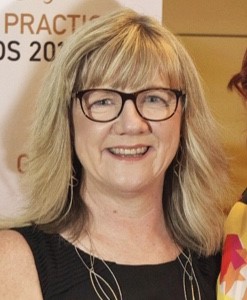 Tracy Dell - Tracy is the current NAPC Practice Manager of the Year 2019/20. She has been a Practice Business Manager since 2003 and has over twenty years of healthcare management experience in general practice, primary care, secondary care and the voluntary sector.Tracy is a Practice Business Manager, PCN Manager, CCG and LMC associate leading on practice management development and a PM appraiser. She provides independent management consultancy services and training.Her main areas of interest are workforce development, collaborative working, optimising the use of IT systems, improving efficiencies and streamlining work processes. Tracy is also a trustee for the Calderdale Carers Project and an advocate for the support and care of our military veterans.